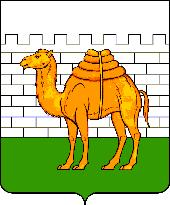 МУНИЦИПАЛЬНОЕ КАЗЕННОЕ УЧРЕЖДЕНИЕ «ЦЕНТР ОБЕСПЕЧЕНИЯ ДЕЯТЕЛЬНОСТИ ОБРАЗОВАТЕЛЬНЫХ ОРГАНИЗАЦИЙ ГОРОДА ЧЕЛЯБИНСКА»                      СТРУКТУРНОЕ ПОДРАЗДЕЛЕНИЕ ПО ЛЕНИНСКОМУ РАЙОНУул. Машиностроителей, 48  г. Челябинск,  454129,  тел./факс: (8-351) 727-94-74, e-mail: lenruo@ya.ru 17.03.2022   № _245___Уважаемые коллеги!В Челябинской области в период с 21 марта до 4 апреля 2022 года в целях предупреждения дорожно-транспортных происшествий с участием детей в период весенних каникул, проводится профилактическая акция «Весенние каникулы». Просим Вас в рамках акции:	- при проведении родительских собраний (в том числе дистанционно) особое внимание уделять вопросам обеспечения безопасного поведения детей на дорогах, включая беседы с родителями-водителями о необходимости применения ремней безопасности и детских удерживающих устройств при перевозке детей в салоне автомобиля, использовании световозвращающих элементов на одежде детей, а также о невозможности бесконтрольного нахождения несовершеннолетних на улице с учетом весеннего периода, с разъяснением требований законодательства по содержанию и воспитанию детей и возможных уголовно-правовых последствиях в случае неисполнения родительских обязанностей. Приглашать для участия в собрании инспектора ГИБДД (по согласованию);- организовать и провести в образовательных организациях (в том числе дистанционно) профилактические акции с детьми (беседы, конкурсы, викторины), направленные на пропаганду соблюдения Правил дорожного движения, привитие навыков безопасного поведения на улице и дороге. При проведении занятий и акций по безопасности дорожного движения приглашать для участия инспектора ГИБДД;- перед началом каникул провести с обучающимися инструктажи с подробным разъяснением особенностей весеннего периода (перепады температуры воздуха, выпадение осадков, увеличение тормозного пути автомобиля, появление на дороге слякоти и грязи, значительное ограничение видимости, использование капюшонов и т.д.);- во взаимодействии с родительскими комитетами рекомендовать организацию работы «Родительского патруля», в деятельности которого предусмотреть патрулирование пешеходных переходов вблизи образовательных организаций с целью оказания помощи детям-пешеходам при переходе проезжей части, контроль за соблюдением школьниками Правил дорожного движения, а также контроль использования детьми в темное время суток световозвращающих элементов; контроль за соблюдением водителями правил перевозки детей в транспортных средствах;- при проведении профилактической работы использовать методические рекомендации и материалы групп социальной сети «ВКонтакте» «Нужно соблюдать ПДД», «Управление ГИБДД по Челябинской области», «Городское методическое объединение по профилактике ДДТТ», «ЮИДРФ», а также сайтов ГБОУДОД «Областной центр дополнительного образования детей» юидроссии.рф, ЮИД.РФ;- разместить в уголках безопасности дорожного движения, на сайтах образовательных организаций, в группах «ВКонтакте» и мессенжерах листовки о проведении акции, а также информацию о состоянии аварийности с участием детей в городе Челябинске за 2 месяца 2022 года;- предусмотреть проведение на последних уроках в начальных классах «минуток безопасности», акцентируя внимание на необходимость соблюдения Правил, с учётом погодных условий и особенностях обустройства улично-дорожной сети при движении по маршруту «Дом-школа-дом»;	- внести изменения (по необходимости) в схему безопасного подхода к образовательной организации;- обеспечить подачу уведомлений об организованной перевозке групп детей автобусами и заявки на сопровождение патрульными автомобилями в соответствии с требованиями постановления Правительства РФ от 23.09.2020 № 1527 «Об утверждении правил организованной перевозки группы детей автобусами» и требованиями приказа МВД России от 22.03.209 № 177 «Об утверждении порядка осуществления сопровождения транспортных средств с применением автомобилей ГИБДД МВД РФ и признании утратившими силу нормативно-правовых актов МВД России».          	Обобщенную информацию о проведении акции «Весенние каникулы» предоставить на адрес электронной почты lenruo@yandex.ru в срок до 05.04.2022 года (в теме письма указать «для Гафуровой Ю.В. Весенние каникулы»).Акция «Весенние каникулы» ОО№_____Приложение: на 2л, в 1 экз.Начальник структурного подразделения	 Г.Б. ТолстоваГафурова Ю.В.727-94-77№ ООВиды деятельностиКоличество мероприятийТемаОхват (количество родителей/ педагогов/ обучающихся)12345